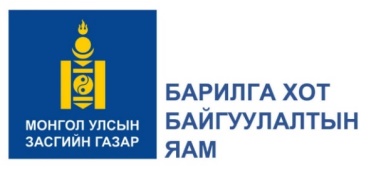 МОНГОЛ УЛСЫН ИРГЭНД ГАЗАР ӨМЧЛҮҮЛЭХ ТУХАЙ ХУУЛИЙН ШИНЭЧИЛСЭН НАЙРУУЛГЫН ТӨСЛИЙГ БОЛОВСРУУЛАХ ХЭРЭГЦЭЭ, ШААРДЛАГЫГ УРЬДЧИЛСАН ТАНДАН СУДАЛГААНЫ ҮНЭЛГЭЭНИЙ ТАЙЛАНУлаанбаатар хот2021 онМОНГОЛ УЛСЫН ИРГЭНД ГАЗАР ӨМЧЛҮҮЛЭХ ТУХАЙ ХУУЛИЙЙН ШИНЭЧИЛСЭН НАЙРУУЛГЫН ТӨСЛИЙГ БОЛОВСРУУЛАХ ХЭРЭГЦЭЭ, ШААРДЛАГЫН УРЬДЧИЛСАН ТАНДАН СУДАЛГААНЫ ҮНЭЛГЭЭНИЙ ТАЙЛАНЭнэхүү урьдчилсан тандан судалгааг Хууль тогтоомжийн тухай хуулийн 8.1.1-үндэслэн, Засгийн газрын 2016 оны 59 дүгээр тогтоолын 1 дүгээр хавсралтаар баталсан “Хууль тогтоомжийн хэрэгцээ, шаардлагыг урьдчилан тандан судлах аргачлал”-ын дагуу боловсруулав. 	НЭГ. АСУУДАЛД ДҮН ШИНЖИЛГЭЭ ХИЙСЭН БАЙДАЛ		Монгол Улсын иргэнд газар өмчлүүлэх тухай хууль анх 2002 оны 6 дугаар сарын 27-ны өдөр батлагдаж, 2003 оны 5 дугаар сарын 01-ний өдрөөс хүчин төгөлдөр мөрдөгдөж эхэлсэн.Хууль хэрэгжиж эхэлснээс хойш хугацаанд Монгол Улсын иргэнд газар өмчлүүлэх тухай хуульд 5 удаа нэмэлт өөрчлөлт орсон бөгөөд хамгийн сүүлд 2018 оны 5 дугаар сарын 18-ны өдөр Монгол Улсын иргэнд газар өмчлүүлэх тухай хуулийн 4.1.1-д заасан зориулалтаар Монгол Улсын иргэнд газрыг нэг удаа үнэгүй өмчлүүлэх тухай энэхүү хуулийн 19.1.2, 19.1.3, 19.1.4-т заасныг 2028 оны 5 дугаар сарын 1-ний өдөр хүртэл дагаж мөрдөхөөр өөрчлөлт орсон. Монгол Улсын иргэнд газар өмчлүүлэх тухай хуулийг хэрэгжүүлэхтэй холбоотой тулгарч буй асуудал, өөрчлөх хэрэгцээ, шаардлагыг тодорхойлсоныг хавсаргав.  Мөн уг хуулийг хэрэгжүүлэхтэй холбоотойгоор тулгарч буй асуудал, өөрчлөх хэрэгцээ, шаардлагын талаар 21 аймаг, нийслэл, дүүргийн Газрын албанаас санал авч, хэлэлцүүлэг зохион байгуулсан ба ирүүлсэн санал, хэлэлцүүлгийн үр дүнд дүн шинжилгээ хийж нэгтгэсэн болно /хавсралт 1/.1.1. Асуудлын мөн чанар, цар хүрээг тодорхойлсон байдал:Тулгамдаж байгаа асуудлуудын мөн чанар, цар хүрээг тоймлон тодорхойлбол:Монгол Улсын иргэнд газар өмчлүүлэх тухай хууль хэрэгжиж эхэлснээс хойш буюу 2003 оны 05 дугаар сарын 01-ний өдрөөс 2019 оны жилийн эцсийн байдлаар улсын хэмжээнд нийт 637501 иргэнд 64317.9 га газрыг өмчлүүлсэн байна. Үүнд:627744 иргэнд 63520.67га газрыг гэр бүлийн хэрэгцээнд нэг удаа үнэгүй; 811 иргэнд 7.15 га газрыг гэр бүлийн хэрэгцээнд үнээр нь худалдаж;8558 иргэнд 598.58 га газрыг улсын чанартай замын дагуу үнэгүй; 281 иргэнд 129.5 га газрыг аж ахуйн зориулалтаар давуу эрхээр худалдаж;50 иргэнд 1.63 га газрыг аж ахуйн зориулалтаар дуудлага худалдаагаар;57 иргэнд 60.37 га газрыг газар тариалангийн зориулалтаар давуу эрхээр худалдаж өмчлүүлээд байна.  Улсын хэмжээнд нийт иргэдийн 20 хувь, нийт өрхийн 62.54 хувь нь гэр бүлийн хэрэгцээний зориулалтаар газрыг үнэгүй өмчлөн авчээ.Монгол Улсын иргэнд газар өмчлүүлэх тухай хууль 2003 онд хэрэгжиж газар өмчлүүлэх ажил эхэлж газрыг зөвхөн өрхөд өмчлүүлж байсан. Харин 2008 онд уг хуульд өөрчлөлт орж, газрыг иргэн бүрт өмчлүүлэх болсноор өмнөх 5 жилийн хугацаанд өрхөд өмчлүүлсэн газрыг гэр бүлийн нэг гишүүний  өмчлөлд шилжүүлж, бусад гишүүдэд газар өмчлөх шинэ эрх үүсгэж байгаатай холбоотойгоор дээрх хугацаанд хийгдсэн ажлууд бүхэлдээ дахин хийгдэх шаардлага бий болсон. Энэ нь иргэнд газар өмчлүүлэх ажлыг удаашруулах гол шалтгаан нөхцөл болсноос гадна эрх зүйн зохицуулалтын хувьд тодорхой хүндрэлүүдийг бий болгосон байна. Үүнд: -газар өмчлөх эрхээ баталгаажуулан Үл хөдлөх эд хөрөнгийн эрхийн гэрчилгээ авсан иргэд, гэр бүлийн нэг гишүүндээ газар өмчлөх эрхээ шилжүүлэх хүсэлтээ Эд хөрөнгийн эрхийн улсын бүртгэлийн байгууллагад хандан шийдвэрлүүлж байгаа бөгөөд улмаар ийнхүү шилжүүлсэн /хамтран өмчлөгч хасуулсан/ тухай мэдээлэл газрын асуудал эрхэлсэн төрийн захиргааны байгууллагад ирэхгүй байгаатай холбоотойгоор газрын кадастрын мэдээллийн санд өөрлөлт орохгүй байх, хамтран өмчлөгчөөс хасагдсан иргэн шинээр газар өмчилж авах эрхээ хэрэгжүүлэхэд хүндрэл учруулж байгаа юм. -эрхийн хязгаарлагдмал чадамжтай болон бүрэн чадамжгүй /насанд хүрээгүй г.м/ иргэний өмчилсөн газрыг хууль ёсны асран хамгаалагч, харгалзан дэмжигч нь бусдад худалдах асуудал их байгаа нь тухайн иргэний өмчийн эрхэд халдаж байгаа асуудал болж байна. Энэ нь иргэн гэр бүлийн хэрэгцээний зориулалтаар нэг удаа газраа үнэгүй өмчлөх эрхээ эрх зүйн бүрэн чадамжгүй байх үедээ бусдад алдаж байгаа хэлбэр юм.  2019 оны байдлаар улсын хэмжээнд 34415 насанд хүрээгүй иргэн газар өмчилж аваад байгаа бөгөөд эдгээр иргэдийн өмчийн газрыг хууль ёсны болон итгэмлжлэгдсэн төлөөлөгч нь бусдад худалдахгүй гэх баталгаа байхгүй байна (Хүснэгт 1).Хүснэгт 1 . Газар өмчилж авсан насанд хүрээгүй иргэдийн тооМөн Монгол улсын иргэнд газар өмчлүүлэх тухай хууль хэрэгжиж эхэлснээс хойших хугацаанд улсын хүн амын тоог  он тус бүрээр тодорхойлж газар өмчлөгч иргэдийн тоотой харьцуулан үзэхэд 2009 болон 2012 онуудад тодорхой хувиар буурсан үзүүлэлт харагдаж байгаа нь газар өмчлүүлэх хугацаа дуусах үед газар өмчлөл эрчимжиж, сунгасны дараах үед нь буурч байгаа нь харагдаж байна (Хүснэгт 1, Зураг 1). Хүснэгт 1. Хууль хэрэгжиж эхэлснээс хойш газар өмчлөлийн байдалГэр бүлийн хэрэгцээнд үнэ төлбөргүйгээр газар өмчлүүлэх хугацааг 5, 5 жилээр 3 удаа, 10 жилээр 1 удаа сунгасан ч иргэдийн газар өмчилж авах идэвхи сул байгаа нь:-хуулийн хугацаа дахин сунгагдана гэсэн хүлээлт иргэдэд байдаг -өмчийн газартай байхын ач тус /эдийн засгийн үр өгөөж/ иргэдэд мэдрэгдэхгүй буюу өмчилсөн газар нь эдийн засгийн эргэлтэд оруулах боломжтой хөрөнгө болж чадахгүй байгаатай холбоотой юм. Ийнхүү гэр бүлийн хэрэгцээнд нэг удаа үнэгүй газар өмчилж авахтай холбоотойгоор хуулийн заалтад хугацаа зааж өгсөнөөр нэг талаас нийслэл, орон нутгийн удирдлагууд хуульд заасан хугацаанд амжиж аль болох олон иргэдэд газар өмчлүүлэх гэсэн сонирхолыг бий болгож байна. Үүнээс үүдэн нийгмийн болон инженерийн дэд бүтцэд холбогдоогүй байршилд төлөвлөгөө, төсөв тооцоогүйгээр их хэмжээний газрыг иргэдийн өмчлөлд олгож ашиглалтгүй, хоосон өмчийн газруудыг бий болгож байгаа нь  хүн амын төвлөрөл ихтэй аймгуудад ихээр ажиглагдаж байна (Хүснэгт 3). Нөгөө талаас энэ нь иргэдийг нийслэл, орон нутгийн удирлагуудаас санал болгосон дэд бүтцэд холбогдоогүй, төлөвлөгөө, төсөв тооцоогүй байршилд сонголтгүйгээр олноороо газар өмчилж авахад хүргэж байна. Жишээ нь: Нийслэл хотод 2013-2016 оны хооронд цахимаар 52 байршилд 69836 иргэн газар өмчилж авсан бөгөөд одоогийн байдлаар эдгээр иргэдээс өмчилсөн газар дээрээ буусан нэг ч иргэн байхгүй байна. Орон нутагт ч мөн дээрх жишээ давтагдаж байгаа бөгөөд 2019 оны байдлаар Улсын хэмжээнд нийт 637501 иргэнд 64317.9 га газрыг өмчлүүлээд байгаа бөгөөд бодит байдал дээр эдгээр газруудын ихэнх ашиглалтгүй байна. Иймээс иргэнд гэр бүлийн хэрэгцээний зориулалтаар газар өмчлүүлэх ажлыг хугацааны хувьд хязгаарлалтгүй болгох зүйтэй байна. Хүснэгт 1. 2019 оны байдлаар газар өмчилсөн газрын хэмжээг иргэдийн тоотой харьцуулсан байдал Одоо хүчин төгөлдөр үйлчилж байгаа хуулиар аймаг, нийслэл, сум дүүргийн Засаг даргын тухайн жилд өмчлүүлэх газрын хэмжээ, байршил, зориулалтын саналыг аймаг, нийслэлийн иргэдийн Төлөөлөгчдийн Хурлаар хэлэлцэн баталсныг дахин Засгийн газраар хэлэлцүүлж батлуулдаг. Улмаар Монгол Улсын иргэнд газар өмчлүүлэх тухай хуулийн 5 дугаар зүйлийн 5.1-д заасан иргэнд газар өмчлүүлэхэд баримтлах зарчим, үндэслэлд уг шийдвэрийг дурдаагүй нь тогтоолын ач холбогдлыг тодорхойгүй болгож байна. 		Энэ нь нэг талаараа давхар хяналт хийж буй мэт боловч нөгөө талаараа нийслэл, орон нутгийн газар өмчлөлийн ажилд хүлээлт үүсгэж, иргэдийн газар өмчлөх хүсэлтийг шийдвэрлэх явц удаашрах шалтгаан болдог. Уг тогтоолын хавсралт хэт ерөнхий, өмчлүүлэх газрын байршил, хэмжээ нь аймаг, сумын хэмжээгээр тойм байдлаар тусгагддаг, байршлын зураг хавсаргадаггүй зэргээс шалтгаалан тогтоолын биелэлтэд хяналт тавих боломжгүй болгодог байна.  	 	Монгол Улсын иргэнд гэр бүлийн хэрэгцээнд газар өмчлүүлэхдээ хотын хөгжлийн ерөнхий болон хэсэгчилсэн төлөвлөгөөг үндэслэнэ гэж заасан байдаг ч зарим хот суурин газруудын хотын хөгжлийн ерөнхий төлөвлөгөө хийгдээгүй, хэрэгжиж дууссан, хотын тэг гортиг дотор газрын нөөцгүй болсон гэсэн шалтгаанаар бэлчээрийн газар дээр төлөвлөлт, зураг төсөлгүйгээр газар хуваарилан өмчлүүлэх явдал ихээр гарах болсон. 		Мөн нийслэлийг аймгийн төвтэй холбосон улсын чанартай авто замын дагуух сумын төвөөс бусад газарт газар өмчлүүлэх  тодорхой хууль, эрх зүйн зохицуулалт байхгүйгээс орон нутаг өөрсдийн дураар төлөвлөлт, зохион байгуулалтгүйгээр газар олголт хийсээр байна. Төлөвлөлт, зураг төсөлгүйгээр газар өмчлүүлснээр нийгмийн болон инженерийн дэд бүтцийн асуудлыг шийдэхэд хүндрэл учрах, тухайн газрын эдийн засгийн эргэлтэд оруулахад зах зээлийн үнэлгээ буурч, тухайн газарт газар өмчилсөн иргэдийн эрүүл аюулгүй орчинд аж төрөх эрх зөрчигдөхөд хүрч байна.		Иймд өмчлүүлэх газрын хэмжээ байршлыг /нөөц/ урт хугацааны төлөвлөлттэй /улс, бүс, аймгийн газар зохион байгуулалт, хот тосгоны хөгжлийн ерөнхий төлөвлөгөө/ уялдуулан 3-5 жилд нэг удаа Засгийн газраас баталж түүний дагуу нийслэл, сум, дүүргийн тухайн жилийн газар зохион байгуулалтын төлөвлөгөөнд иргэнд өмчлүүлэх газрыг төлөвлөдөг болох нь зүйтэй юм.	Монгол Улсын иргэнд газар өмчлүүлэх тухай хуулийн зорилт нь зөвхөн иргэнд газар өмчлүүлэх үйл ажиллагааг журамласнаар хязгаарласан нь учир дутагдалтай байна. 1.2. Эрх, хууль ёсны ашиг сонирхол нь хөндөгдөж байгаа этгээд:	Монгол Улсын иргэнд газар өмчлүүлэх тухай хуулийн дагуу газар өмчилж байгаа, мөн газар өмчлөх эрх бүхий иргэний эрх, хууль ёсны ашиг сонирхол нь дараах байдлаар хөндөгдөж байна гэж үзлээ. Үүнд: -Газар өмчлөлийн мэдээнээс харахад хууль хэрэгжиж эхэлсэн эхний 5 жилд /2003-2008/0улсын хэмжээнд нийт өрхийн 28.14 хувь нь гэр бүлийн хэрэгцээнд дундаа хамтран газар өмчилж авсан бол,  хууль хэрэгжсэн нийт 16 жилийн хугацаанд иргэдийн 20 % нь газар өмчлөх эрхээ хэрэгжүүлсэн байгаа нь иргэн бүрт газар өмчлүүлэх ажлыг үр дүнтэй, хүртээмжтэй зохион байгуулж чадаагүй байна.-2003-2018 онд Засгийн газрын 1997 оны 152 дугаар тогтоолын дагуу Монгол Улсын иргэн газар тариалангийн зориулалтаар 1 га газрыг 3859000 төгрөгөөр буюу 100 га тариалангийн газрыг 385900000 төгрөгөөр худалдан авах шаардлагатай болдог. Гэтэл энэ мөнгийг төлөөд газар өмчилж авах иргэн байхгүй байна. -Монгол Улсын иргэнд газар өмчлүүлэх тухай хуулийн 14.1.3-д аймгийн төвийн сумын  болон нийслэлийн дүүргийн Засаг дарга иргэдийн газар өмчлөх хүсэлтийг хүлээн авч аймаг, нийслэлийн Засаг даргад уламжлах, бусад сумын Засаг дарга уг өргөдлийг хүлээн авч тухайн шатны иргэдийн Төлөөлөгчдийн Хурлын саналыг үндэслэн газар өмчлүүлэх тухай шийдвэр гаргахаар заасан нь шат дамжлага ихтэй, мөн холбогдох албан тушаалтан өөрчлөгдөхөд иргэдийн өргөдөл, баримт үрэгдэх асуудал гарах, иргэдийг хүлээлгэх асуудал гардаг. -Газар зохион байгуулалт, геодези, зураг зүйн газар Эд хөрөнгийн эрхийн бүртгэлийн газар хооронд мэдээлэл солилцох эрх зүйн орчин дутмагаас газар өмчлөх зөвшөөрөл авсан иргэд өөрсдөө материалаа бүрдүүлж, эд хөрөнгийн эрхийн улсын бүртгэлийн байгууллагад ханддаг, өөрөөр хэлбэл, иргэд, хуулийн этгээд нь мэдээлэл тээгчийн үүрэг гүйцэтгэж байна.-Байр зүйн зураг, газар зохион байгуулалтын болон хотын хөгжлийн ерөнхий төлөвлөгөө хэсэгчилсэн төлөвлөлтгүйгээр иргэдэд газар өмчлүүлэх үйл ажиллагааг хэрэгжүүлж байгаагаас иргэд өмчилсөн газраа төр нийгмийн зайлшгүй хэрэгцээ, улсын тусгай хэрэгцээг үндэслэн буцаан авах, улмаар иргэдийг хохироох,  өмчлөлд олгогдож байгаа газрууд нь бусдад эрх олгосон газартай давхцах, маргаан үүсгэх гэх мэт  найдваргүй байдлыг бий болгож байна.  -Газрын үнэлгээний эрх зүйн орчин бүрдээгүй, иргэн өмчилсөн газраа эдийн засгийн эргэлтэд оруулахад мэдээлэл дутмаг байна. -Газрын суурь үнэ тогтоох нарийвчилсан зохицуулалт байхгүй байна. Хуулийн энэхүү тодорхойгүй байдлаас шалтгаалан нийтийн эрх ашигт нийцүүлэн хэрэгжүүлэхээр тогтсон олон тооны төсөл, хөтөлбөр, бүтээн байгуулалтын ажил хийгдэх боломжгүй болох эсвэл хугацаа алдах, өртөг зардал нэмэгдэх тохиолдлууд түгээмэл гарч байна. Нөгөөтэйгүүр захиргааны байгууллагуудын зүгээс иргэдийн хувийн өмчийн газрыг чөлөөлөхдөө газар, үл хөдлөх эд хөрөнгийн нөхөн олговрын үнэлгээг төрөөс захиргааны аргаар тогтоосон газрын суурь үнэлгээний арга, зарчмыг хэрэглэж иргэдийн эзэмшил, өмчлөлд олгогдсон газарт ногдуулах татвар, төлбөрийг тооцдог аргачлалаар тодорхойлж байгаа нь өөрөө маргаан дагуулж, улмаар иргэд хэт өндөр нөхөн олговорыг төрөөс шаардах, үл ойлголцох байдлыг бий болгож байна.ХОЁР. АСУУДЛЫГ ШИЙДВЭРЛЭХ ЗОРИЛГОТулгамдаж буй асуудлыг шийдвэрлэхэд дараах зорилгуудыг дэвшүүлж байна. Үүнд:А. Монгол Улсын иргэнд нийгмийн болон инженерийн дэд бүтэц бий болсон газарт зохих төлөвлөлтийг хийсний үндсэн дээр өмчлүүлэх ажлыг зохион байгуулах;Б. Газрын үнэлгээний арга зүйг тодорхойлох;В. Газар өмчилж авах тухай өргөдөл гаргахаас эхлэн газрыг иргэнд хүлээлгэн өгөх хүртэл үйл ажиллагаатай холбоотой нарийвчилсан зохицуулалтыг бий болгох;Г. Өмчилсөн газрыг зүй зохистой ашиглах талаар буюу газар өмчлөгч иргэнд хориглох, зөвшөөрөх үйл ажиллагааг тодорхой болгох.ГУРАВ. АСУУДЛЫГ ЗОХИЦУУЛАХ ХУВИЛБАРУУДЫНХАРЬЦУУЛСАН СУДАЛГААЗохицуулалтын хувилбаруудын зорилгод хүрэх байдал болон тэдгээрийн эерэг, сөрөг талыг хүснэгт 1-ээр үзүүлэв. Асуудлыг шийдвэрлэх боломжтой хувилбаруудыг тогтоож, Аргачлалын 5-д заасны дагуу зорилгод хүрэх байдал буюу зорилгыг хангаж чадах эсэх, зардал, үр өгөөжийн харьцаа буюу хувилбарыг хэрэгжүүлэхтэй холбоотой гарах зардал, үзүүлэх эерэг өөрчлөлтийг харьцуулан судалж дараах дүгнэлтийг гаргалаа. Газрыг зөв зохистой ашиглах эдийн засгийн хөшүүрэг бий болгох, төрийн зүгээс газрыг иргэнд өмчлүүлээд зогсохгүй эдийн засгийн эргэлтэд оруулах, иргэн бүрт газар өмчлүүлэх ажлыг үр дүнтэй, хүртээмжтэй зохион байгуулахтай  холбогдсон харилцааг зохицуулах шаардлагатай гэж үзэж байна.  ДӨРӨВ. ЗОХИЦУУЛАЛТЫН ХУВИЛБАРУУДЫН ҮР НӨЛӨӨАргачлалын 6-д заасны дагуу сонгосон хувилбарын үр нөлөөг аргачлалд заасны дагуу ерөнхий асуултуудад хариулах замаар дүгнэлтийг нэгтгэн гаргалаа. Жич: Хүний эрх, эдийн засаг, нийгэм, байгаль орчинд үзүүлэх үр нөлөөг шалгуур асуултын дагуу тандсан байдлыг хүснэгт /2, 3, 4, 5/-ээс үзнэ үү. ТАВ. ЗОХИЦУУЛАЛТЫН ХУВИЛБАРУУДЫГ ХАРЬЦУУЛСАН ДҮГНЭЛТХэвлэл, мэдээллийн хэрэгслээр ухуулга, сурталчилгаа хийх замаар олон нийт, төрийн бус байгууллагуудыг мэдээллээр хангах хувилбарыг бусад хувилбартай харьцуулахад иргэд, төрийн бус байгууллагуудыг идэвхижүүлэх, хяналтыг сайжруулах, зардал бага гарах зэрэг эерэг нөлөөтэй боловч дэвшүүлсэн зорилгыг дангаараа хангах боломжгүй байна. Монгол Улсын Үндсэн хуулийн 6.2-т “Монгол Улсын иргэдэд өмчлүүлснээс бусад газар, түүнчлэн газрын хэвлий, түүний баялаг, ой, усны нөөц, ан амьтан төрийн нийтийн өмч мөн.” гэж  заасан байдаг. Иймд газар өмчлөлтэй холбоотой асуудлыг зах зээлийн механизмаар зохицуулах, санхүүгийн интервенц хийх хувилбараар зорилгоо биелүүлэх боломжгүй байна. Харьцуулалтын үр дүнг харгалзан үзвэл “Хууль тогтоомжийн төсөл боловсруулах” хувилбар илүү эерэг нөлөөтэй байна. Иймд хувилбаруудын эерэг, сөрөг талын харьцуулалтын үр дүнд “Хууль тогтоомжийн төсөл боловсруулах” хувилбарыг сонгон Аргачлалд заасны дагуу тандан судлах ажиллагааг үргэлжлүүлэн хийв. Монгол улсын иргэнд газар өмчлүүлэх тухай хуульд нэмэлт өөрчлөлт оруулах тухай хуулийн төслийн агуулга, зохицуулалтын хэлбэрийг дараахь байдлаар ерөнхийлөн томъёолж байна.  Үүнд:Нэгдүгээр бүлэгт нийтлэг үндэслэл буюу хуулийн зорилт, иргэнд газар өмчлүүлэх тухай хууль тогтоомж, хуулийн нэр томъёоны тодорхойлолт, иргэнд өмчлүүлэх газар, түүнийг тогтоох, иргэнд өмчлүүлэх газрын зориулалт, хэмжээ, газар өмчлөгч, газар өмчлөн авах иргэний эрх, үүрэг, иргэнд газар өмчлүүлэхэд баримтлах зарчимын талаар тусгана.Хоёрдугаар бүлэгт газар өмчилж авах тухай өргөдөл гаргах, түүнийг хянах, газар өмчлүүлэх тухай шийдвэр гаргах, иргэний газар өмчлөх эрхийг баталгаажуулах, газрыг иргэний өмчлөлд хүлээлгэн өгөх, иргэний газар өмчлөх эрхийн болон газар өмчлөх эрхтэй холбогдсон хөдөлгөөний бүртгэл, иргэнд өмчлүүлэх газрын үнийг тогтоох, иргэнд өмчлүүлэх газрын төлөв байдал, чанарын улсын хянан баталгааны талаар тусгана.Гуравдугаар бүлэгт газар өмчлөгч иргэний эрх, үүрэг, газар өмчлөгч иргэнд хориглох зүйл, иргэн өмчийн газраа бусдад ашиглуулах, иргэн өмчийн газраа нийтийн эдэлбэр, тусгай хэрэгцээнд түр ашиглуулах, иргэн өмчлөх эрхээ бусдад шилжүүлэх, газар өмчлөх эрхээ газрын бусад эрхээр иргэн, хуулийн этгээдэд шилжүүлэх гэх мэт газар өмчлөх харилцааны онцлог зохицуулалтыг тусгана.Дөрөвдүгээр бүлэгт иргэний газар өмчлөх эрх дуусгавар болох, иргэний өмчийн газрыг улсын тусгай хэрэгцээг үндэслэн нөхөх олговортойгоор солих буюу эргүүлэн авах, газар өмчлөгч иргэний эрхийг хязгаарлах эрх /сервитут/, иргэний өмчийн газрыг дайчлан авах, иргэний газар өмчлөх эрхийг хүчингүй болгох гэх мэт зохицуулалтын талаар тусгана. Тавдугаар бүлэгт иргэний газар өмчлөх зөрчигдсөн эрхийг сэргээх, газар өмчлөх эрхээ хэрэгжүүлэхэд саад учруулахыг хориглох, гомдол гаргах гэх мэт иргэний газар өмчлөх эрхийн баталгааны талаар зохицуулалтыг тусгана.Зургадугаар бүлэгт иргэдэд газар өмчлүүлэх болон монгол улсын иргэний хувийн өмчийн газрын газрын харилцааны талаарх төрийн болон орон нутгийн өөрөө удирдах байгууллагын чиг үүргийг тусгана. Долоодугаар бүлэгт хууль зөрчигчид хүлээлгэх хариуцлага, хууль хүчин төгөлдөр болох хугацаа гэх мэт бусад харилцааны талаар тусгана.ЗУРГАА. ОЛОН УЛСЫН БОЛОН БУСАД УЛСЫН ЭРХ ЗҮЙН ЗОХИЦУУЛАЛТЫН ХАРЬЦУУЛСАН СУДАЛГААБүгд Найрамдах Казакстан Улс, Оросын Холбооны Улсын газар өмчлөлтэй холбоотой онцлог зохицуулалтыг харьцуулан судлав. Үүнд: Казакстан Бүгд Найрамдах Казахстан Улсын Газрын хуульд төрийн болон хувийн өмчийн газар нь төрийн хамгаалалтад байх ба газар өмчлөх эрхийн субъект нь: Бүгд Найрамдах Казахстан Улсын нутаг дэвсгэр дэх төрийн өмчийн газрыг  Бүгд Найрамдах Казахстан Улс өмчилнө. Хувийн өмчийн газрыг хуульд заасан үндэслэл, нөхцөл, хуулиар тогтоосон хэлбэрээр иргэн, төрийн биш хуулийн этгээд өмчилнө. Иргэн гэдэгт хуульд өөрөөр заагаагүй бол Казахстаны Бүгд Найрамдах Улсын иргэн, гадаадын иргэн, харьяалалгүй хүнийг хэлэхээр тусгасан байна /20 дугаар зүйл/. Мөн газар өмчлөх эрх нь эзэмших, ашиглах, захиран зарцуулах хэлбэрээр хэрэгжих ба төрийн өмчийн газрын хувьд хуулиар эрх олгосон төрийн байгууллага, хувийн өмчийн газрын хувьд тухайн газрын өмчлөгч тус тус Казакстан улсын хууль тогтоомжид заасан эрхийг эдлэхээр заасан байна /21 дүгээр зүйл/. Тус хуульд зааснаар газар өмчлөх эрх үүсэх (олж авах) нөхцлийг      1 / бэлэглэл; 2/ шилжүүж авах;  3/ хуульд заасан үндэслэлээр шилжүүлэх (өв залгамжлал, хуулийн этгээд өөрчлөн байгуулагдах) гэж тодорхойлсон байна. Харин газар өмчлөх эрх үүсэх үндэслэл нь төрийн байгууллагын үйлдэл (шийдвэр), иргэд хоорондын шилжүүлэх үйл ажиллагаа, 3/ хуульд заасан бусад үндэслэл байхаар тус тус заасан байна. Газар өмчлөх эрх олгох, шилжүүлэхэд газар зохион байгуулалтын зорилгыг (газар ашиглалтын зориулалт) харгалзахаар тусгасан байна. Тухайлбал, иргэнд хөдөө аж ахуй, фермер, хувийн аж ахуй эрхлэх, ойн санг хөгжүүлэх, цэцэрлэгжилт, хувийн болон зуслангийн орон сууцны зориулалтаар, хуулийн этгээдэд бараа, хөдөө аж ахуйн үйлдвэрлэл, ойн санг бий болгох, үйлдвэрлэлийн болон үйлдвэрлэлийн бус барилга байгууламж барих зориулалтаар газар өмчлөх эрх олгодог байна. Гадаадын иргэн, хуулийн этгээд нь бараа үйлдвэрлэл, хөдөө аж ахуйн үйлдвэрлэлээс бусад зориулалтаар газар өмчлөх эрхтэй бөгөөд хөдөө аж ахуйн үлдвэрлэлийн зориулалттай газрыг гадаадын иргэн, болон 50-аас дээш хувьд нь гадаадын хөрөнгө оруулалттай хуулийн этгээд нь зөвхөн хугацаатайгаар ашиглах эрхтэй байна. 		Бүгд Найрамдах Казахстан Улс нь газар өмчлөлийн асуудлыг тусгайлан хуулиар зохицуулаагүй Газрын тухай хуулийн бүлэг, зүйл, заалт болгон зохицуулсан байх бөгөөд төрийн бус хуулийн этгээд, иргэн /казакстан улсын иргэнээс гадна харъяалалгүй хүн, гадаадын иргэн/ газар өмчлөх эрхтэй байхаар зохицуулсан, мөн газар ашиглалтын зориулалтаас хамааран газар өмчлөгч субъектийг тодорхойлж байгаагаараа манай улсын хууль тогтоомжоос ихээхэн ялгаатай байгаа юм. Оросын Холбооны УлсОросод 1917 онд Коммунист нам ялалт байгуулж “Бүх газрыг тариаланчдад” гэсэн шийдвэрийг гаргаж байсан бөгөөд энэ нь олон жилийн турш /10-аад/ газар өмчлөх эрхийг хязгаарласан байна. 1930-аад оны үед Зєвлєлтийн хууль эрх зүйн онол өөрчлөгдөж газрын тухай хуулийг бие даасан хууль тогтоомж болгон боловсруулж улмаар дараахь үндсэн зарчмуудыг тодорхойлсон байна. Үүнд: -Газар нь улсын өмч байх (1964 оны Иргэний хуулийн Иргэний хуулийн 95 дугаар зүйл) бөгөөд гүйлгээний объект биш ("земля изъята из гражданского оборота");-төрөөс газар ашиглах эрхийг иргэн, хуулийн этгээдэд олгоно;-Газар ашиглах эрх нь хугацаагүй, үнэ төлбөргүй байх ба газрыг хуваарилагдсан зориулалтаар ашиглана. 1990 оноос хувийн өмчийн газрын зохицуулалтыг бий болгоогүй боловч иргэдэд зориулсан өв залгамжлалаар эзэмших эрх, гэрээний дагуу газрыг түрээслэх боломжийг бий болгосон.1990 оны сүүлээр "Газар тариалан", "Үл хөдлөх хөрөнгийн өмчлөлийн тухай" хуулиудад хувийн хөдөө аж ахуй, цэцэрлэгжүүлэлт, мал аж ахуй, түүнтэй ижил төстэй жижиг хөдөө аж ахуйн зориулалтаар хөдөө аж ахуйн зориулалттай газрыг хувийн өмчлөлд шилжүүлсэн. Төрийн зүгээс нэг иргэн эсвэл гэр бүлийн өмчлөх газрын дээд хэмжээг тогтоож, газрыг зөвхөн төрд зарж болохоор хуульчилсан. Энэхүү газрын шинэтгэл нь зөвхөн хөдөө аж ахуйн салбарт хэрэгжихээр хязгаарласан байна. Улмаар газар өмчлүүлэх ажлыг аажмаар аажмаар аж үйлдвэрийн хувьчлалын нэг хэсэг болгож өргөтгөсөн. Төрийн зүгээс нэг иргэн эсвэл гэр бүлийн эзэмшдэг газрын хамгийн их хэмжээг тогтоож, газрыг зөвхөн төрд зарж болно. Газрын шинэтгэлийг эхлээд хөдөө аж ахуйн салбарт хатуу хязгаарласан байсан. Газар өмчлүүлэх ажлыг аажмаар аажмаар салбарын хувьчлалын нэг хэсэг болгож өргөтгөсөн.         1993 оны 12 дугаар сард санал асуулгаар батлагдсан ОХУ-ын өнөөгийн Үндсэн хуульд хувийн өмчийн газар өмчлөлийг хүлээн зөвшөөрсөн бөгөөд газар өмчлөгч нь өмч хөрөнгөө захиран зарцуулах эрхийг мөн хүлээн зөвшөөрсөн байна. Хэдийгээр Оросын Үндсэн Хуульд газар өмчлөх эрхийг баталгаажуулсан (9, 36-р зүйл) ч зөвхөн дараах 3 тохиолдолд л хүлээн зөвшөөрч байна. Үүнд:      -Хувийн орон сууц болон хөдөө аж ахуйн хэрэгцээний зориулалтаар: 1991 онд Газрын тухай хуулиар газар тариалан, орон сууц, цэцэрлэгжүүлэлт, мал аж ахуй болон бусад жижиг хөдөө аж ахуйн зориулалтаар газрыг иргэний хувийн өмчлөлд шилжүүлэхийг зөвшөөрсөн. Хамтын аж ахуй, бусад хамтын фермүүдийн нь газраа хамтран эзэмших боломжтой.      -Аж үйлдвэрийн салбарын хувьчлалын нэг хэсэг болох улсын өмч хөрөнгийг хувьчлан өмчлүүлэхэд  хамаарах газрыг нь өмчлүүлэх /ашиглуулах/-ийг зөвшөөрсөн.          -Хөгжлийн төлөвлөгөөний дагуу орон сууцны газрыг дуудлага худалдаагаар, тендер зарлах замаар өмчлүүлэхийг зөвшөөрсөн. Газрыг дуудлага худалдаагаар өмчлүүлэхэд орон нутгийн засаг захиргаа газрын бүртгэлийг бүртгэх, дуудлага худалдаа, тендер зарлах ба энэ нь худалдан авагчийн хүсэл сонирхлоос шууд хамааралтай болсон байна. Хөдөө аж ахуйн зориулалтаар газрыг үнэ төлбөргүй олгодог бол барилга байгууламж барих газрыг худалдан өмчлүүлсэн нь аж үйлдвэрийн хувьчлал хийхэд ихээхэн саад учруулсан гэж үздэг байна. Тухайлбал, газар өмчлөх нь барилгын өмчлөгчийн байр суурийг сайжруулаагүй байна.ОХУ-ын газрын тухай хуулийн онцлог зохицуулалт нь хувийн орон сууцны газар болон хөдөө аж ахуйн газрыг үнэгүй өмчлүүлэх, барилга байгууламж барих зориулалттай газрыг дуудлага худалдаагаар өмчлүүлэхээр зохицуулсан явдал юм.ДОЛОО. ЗӨВЛӨМЖӨнөөдрийн тулгамдаж байгаа асуудал, бэрхшээлийг цогцоор шийдвэрлэх, газар өмчлөлийг эрчимжүүлж шинэ шатанд гаргах боломжийг хууль тогтоомжийн төсөл боловсруулах хувилбар хангахаар байна.                               Хүснэгт 1ХҮНИЙ ЭРХЭД ҮЗҮҮЛЭХ ҮР НӨЛӨӨ                                                                              Хүснэгт 2ЭДИЙН ЗАСАГТ ҮЗҮҮЛЭХ ҮР НӨЛӨӨ                                                                                                                                            Хүснэгт 3НИЙГЭМД ҮЗҮҮЛЭХ ҮР НӨЛӨӨ                                                              Хүснэгт 4БАЙГАЛЬ ОРЧИНД ҮЗҮҮЛЭХ ҮР НӨЛӨӨд/дАймгийн нэр2 ба түүнээс дээш өмчлөгчтэй газрын бүртгэлийн тооГазар өмчилсөн насанд хүрээгүй иргэн1 Архангай10752742 Баянхонгор 12032413 Баян-Өлгий 14493354 Булган 9093215 Говь-Алтай 10041006 Говьсүмбэр 159119587 Дархан -Уул24916758 Дорноговь 3836899 Дорнод 595399010 Дундговь 1108127511 Завхан 229012Орхон 79758513Өвөрхангай 151566514 Өмнөговь 37394615 Сүхбаатар 145821116 Сэлэнгэ 2226266017 Төв 786569018 Увс 98715519 Ховд 16925220Хөвсгөл 121215921 Хэнтий 267109822 Нийслэл 1617012046 Нийт  Нийт 3779034415№ОнМУ-ын нийт иргэдийн тоо /онГазар өмчилсөн нийт иргэдийн тоо /он тус бүрээр/Хувь120032495091218790.9220042521733638672.53200525510811350775.34200625832541521645.95200726204461740166.66200826659552220948.37200927162752030437.58201027609682557499.39201128116662557479.1102012286774433024011.5112013293027737197812.7122014299594941867114.0132015305777844600414.6142016311993553732117.2152017311993557077118.3162018317789961545419.4152019323847963750119.7Д/дАймагГазар өмчилсөн иргэдийн тоо /2019 оны байдлаар/Өмчилсөн газрын хэмжээ /2019 оны байдлаар/Хүн амын тоо Өмчлөлийн хувь1Архангай167901382.369672017.42Баян-Өлгий131311491.3410509012.53Баянхонгор11654851.878835613.24Булган150942450.446221424.35Говь-Алтай7510624.975847112.86Говьсүмбэр98211168.231779655.27Дархан-Уул140161555.3610592313.28Дорноговь198783174.556930428.79Дорнод393874413.678098448.610Дундговь466281333.034662834.211Завхан72779831.727277912.212Орхон1059871573.0210598719.113Өвөрхангай1171122254.0111711220.714Өмнөговь667222938.666672257.515Сүхбаатар62322924.76232216.416Сэлэнгэ1114038039.5611140341.117Төв9566212019.219566270.218Увс843091122.888430912.419Ховд883301831.858833014.420Хөвсгөл1339641380.2813396410.521Хэнтий770282341.927702828.922Нийслэл149137510614.27149137513.4ДYНДYН323847964317.90323847919.7ХувилбарХувилбарЗорилгод хүрэх байдалЗардал, үр өгөөжийн харьцааҮр дүнА. Монгол Улсын иргэнд нийгмийн болон инженерийн дэд бүтэц бий болсон газарт зохих төлөвлөлтийг хийсний үндсэн дээр өмчлүүлэх ажлыг зохион байгуулахА. Монгол Улсын иргэнд нийгмийн болон инженерийн дэд бүтэц бий болсон газарт зохих төлөвлөлтийг хийсний үндсэн дээр өмчлүүлэх ажлыг зохион байгуулахА. Монгол Улсын иргэнд нийгмийн болон инженерийн дэд бүтэц бий болсон газарт зохих төлөвлөлтийг хийсний үндсэн дээр өмчлүүлэх ажлыг зохион байгуулахА. Монгол Улсын иргэнд нийгмийн болон инженерийн дэд бүтэц бий болсон газарт зохих төлөвлөлтийг хийсний үндсэн дээр өмчлүүлэх ажлыг зохион байгуулахА. Монгол Улсын иргэнд нийгмийн болон инженерийн дэд бүтэц бий болсон газарт зохих төлөвлөлтийг хийсний үндсэн дээр өмчлүүлэх ажлыг зохион байгуулахА. Монгол Улсын иргэнд нийгмийн болон инженерийн дэд бүтэц бий болсон газарт зохих төлөвлөлтийг хийсний үндсэн дээр өмчлүүлэх ажлыг зохион байгуулах1Тэг хувилбар Өнөөгийн тулгамдаад байгаа бэрхшээл хэвээр үргэлжлэх бөгөөд зорилгод хүрэх боломжгүйНэмэлт зардал гарна, сөрөг үр дагавар улам бүр нэмэгдэнэ. Үр дүн сөрөг 2Хэвлэл мэдээллийн хэрэгслээр ухуулга, сурталчилгаа хийх Өнөөгийн тулгамдаад байгаа бэрхшээл хэвээр үргэлжлэх бөгөөд зорилгод хүрэх боломжгүйНэмэлт зардал гарна, сөрөг үр дагавар улам бүр нэмэгдэнэ. Үр дүн сөрөг 3Зах зээлийн эдийн засгийн хэрэгслүүдийг ашиглан төрөөс зохицуулалт хийх Өнөөгийн тулгамдаад байгаа бэрхшээл хэвээр үргэлжлэх бөгөөд зорилгод хүрэх боломжгүйНэмэлт зардал гарна, сөрөг үр дагавар улам бүр нэмэгдэнэ. Үр дүн сөрөг 4Төрөөс санхүүгийн интервенци хийх Өнөөгийн тулгамдаад байгаа бэрхшээл хэвээр үргэлжлэх бөгөөд зорилгод хүрэх боломжгүйНэмэлт зардал гарна, сөрөг үр дагавар улам бүр нэмэгдэнэ. Үр дүн сөрөг 5Захиргааны шийдвэр гаргах Хамрах хүрээ, оролцогч талуудын хариуцлагыг нэмэгдүүлэх, хяналт сайжрах боломжгүй. Зөвхөн хуулиар асуудлыг шийдвэрлэнэАсуудлыг цогцоор нь шийдвэрлэж чадахгүй, үр дагаврыг бүрэн бууруулж чадахгүй, зарим нэг талдаа сөрөг байж болно. Үндсэн хуульд нийцэхгүйҮр дүнд хүрэхгүй6Хууль тогтоомжийн төсөл боловсруулах Газар өмчлөлийн ажлыг эрчимжүүлэх, газрыг эдийн засгийн эргэлтэд оруулах, иргэн бүрт газар өмчлүүлэх ажлыг үр дүнтэй, хүртээмжтэй зохион байгуулах хууль эрх зүйн тогтолцоо бүрдэнэЗардал гарах боловч хувилбар нь асуудлыг үүсгэж байгаа гол шалтгааныг шийдвэрлэхэд чухал нөлөө үзүүлэх  боломжтойХамгийн үр дүнтэйБ. Газрын үнэлгээний арга зүйг тодорхойлохБ. Газрын үнэлгээний арга зүйг тодорхойлохБ. Газрын үнэлгээний арга зүйг тодорхойлохБ. Газрын үнэлгээний арга зүйг тодорхойлохБ. Газрын үнэлгээний арга зүйг тодорхойлохБ. Газрын үнэлгээний арга зүйг тодорхойлох1Тэг хувилбар Өнөөгийн тулгамдаад байгаа бэрхшээл хэвээр үргэлжлэх бөгөөд зорилгод хүрэх боломжгүйНэмэлт зардал гарна, сөрөг үр дагавар улам бүр нэмэгдэнэҮр дүн сөрөг2Хэвлэл мэдээллийн хэрэгслээр ухуулга, сурталчилгаа хийх Өнөөгийн тулгамдаад байгаа бэрхшээл хэвээр үргэлжлэх бөгөөд зорилгод хүрэх боломжгүйНэмэлт зардал гарна, сөрөг үр дагавар улам бүр нэмэгдэнэҮр дүн сөрөг3Зах зээлийн эдийн засгийн хэрэгслүүдийг ашиглан төрөөс зохицуулалт хийх Өнөөгийн тулгамдаад байгаа бэрхшээл хэвээр үргэлжлэх бөгөөд зорилгод хүрэх боломжгүйНэмэлт зардал гарна, сөрөг үр дагавар улам бүр нэмэгдэнэҮр дүн сөрөг4Төрөөс санхүүгийн интервенци хийх Өнөөгийн тулгамдаад байгаа бэрхшээл хэвээр үргэлжлэх бөгөөд зорилгод хүрэх боломжгүйНэмэлт зардал гарна, сөрөг үр дагавар улам бүр нэмэгдэнэҮр дүн сөрөг5Захиргааны шийдвэр гаргах Засгийн газрын тогтоолоор батлан мөрдөх боломжтой боловч үнэлгээний суурь зарчмуудыг хуулиар тодорхойлох шаардлагатай. Асуудлыг цогцоор нь шийдвэрлэж чадахгүй, үр дагаврыг бүрэн бууруулж чадахгүй, зарим нэг талдаа сөрөг байж болно. Үр дүнд хүрэхгүй6Хууль тогтоомжийн төсөл боловсруулах Газрын тухай хууль, Кадастрын тухай хууль, Газрын төлбөрийн тухай хуулиудын шинэчилсэн найруулгын төсөлтэй уялдуулан иргэнд өмчлүүлэх болон өмчилсөн газрыг үнэлэх суурь зарчмуудыг тодорхойлно.Асуудлыг шийдвэрлэхэд чухал нөлөө үзүүлэх  боломжтой.Хамгийн үр дүнтэйВ. Газар өмчилж авах тухай өргөдөл гаргахаас эхлэн газрыг иргэнд хүлээлгэн өгөх хүртэл үйл ажиллагаатай холбоотой нарийвчилсан зохицуулалтыг бий болгохВ. Газар өмчилж авах тухай өргөдөл гаргахаас эхлэн газрыг иргэнд хүлээлгэн өгөх хүртэл үйл ажиллагаатай холбоотой нарийвчилсан зохицуулалтыг бий болгохВ. Газар өмчилж авах тухай өргөдөл гаргахаас эхлэн газрыг иргэнд хүлээлгэн өгөх хүртэл үйл ажиллагаатай холбоотой нарийвчилсан зохицуулалтыг бий болгохВ. Газар өмчилж авах тухай өргөдөл гаргахаас эхлэн газрыг иргэнд хүлээлгэн өгөх хүртэл үйл ажиллагаатай холбоотой нарийвчилсан зохицуулалтыг бий болгохВ. Газар өмчилж авах тухай өргөдөл гаргахаас эхлэн газрыг иргэнд хүлээлгэн өгөх хүртэл үйл ажиллагаатай холбоотой нарийвчилсан зохицуулалтыг бий болгохВ. Газар өмчилж авах тухай өргөдөл гаргахаас эхлэн газрыг иргэнд хүлээлгэн өгөх хүртэл үйл ажиллагаатай холбоотой нарийвчилсан зохицуулалтыг бий болгох1Тэг хувилбар Өнөөгийн тулгамдаад байгаа бэрхшээл хэвээр үргэлжлэх бөгөөд зорилгод хүрэх боломжгүй. Нэмэлт зардал гарна, сөрөг үр дагавар улам бүр нэмэгдэнэ. Үр дүн сөрөг2Хэвлэл мэдээллийн хэрэгслээр ухуулга, сурталчилгаа хийх Өнөөгийн тулгамдаад байгаа бэрхшээл хэвээр үргэлжлэх бөгөөд зорилгод хүрэх боломжгүй. Нэмэлт зардал гарна, сөрөг үр дагавар улам бүр нэмэгдэнэ. Үр дүн сөрөг3Зах зээлийн эдийн засгийн хэрэгслүүдийг ашиглан төрөөс зохицуулалт хийх Өнөөгийн тулгамдаад байгаа бэрхшээл хэвээр үргэлжлэх бөгөөд зорилгод хүрэх боломжгүй. Нэмэлт зардал гарна, сөрөг үр дагавар улам бүр нэмэгдэнэ. Үр дүн сөрөг4Төрөөс санхүүгийн интервенци хийх Өнөөгийн тулгамдаад байгаа бэрхшээл хэвээр үргэлжлэх бөгөөд зорилгод хүрэх боломжгүй. Нэмэлт зардал гарна, сөрөг үр дагавар улам бүр нэмэгдэнэ. Үр дүн сөрөг5Захиргааны шийдвэр гаргах Уг харилцааг газрын асуудал эрхэлсэн төрийн захиргааны байгууллагын даргын тушаалаар баталсан журмаар зохицуулж байгаа боловч харилцааг бүрэн зохицуулах боломжгүй байгаа. Хуулиас давсан зохицуулалтыг бий болгож байгаа тул.  Асуудлыг цогцоор нь шийдвэрлэж чадахгүй, үр дагаврыг бүрэн бууруулж чадахгүй, зарим нэг талдаа сөрөг байж болно. Үндсэн хуульд нийцэхгүй.Үр дүнд хүрэхгүй6Хууль тогтоомжийн төсөл боловсруулах Газар өмчилж авах тухай өргөдөл гаргахаас эхлэн газрыг иргэнд хүлээлгэн өгөх хүртэл үйл ажиллагаатай холбоотой нарийвчилсан зохицуулалтыг бий болгоно. Өмчлүүлэхтэй холбоотойгоос гадна өмчлүүлсний дараа үүсч байгаа харилцааг зохицуулна.Асуудлыг цогцоор нь шийдвэрлэнэ.Хамгийн үр дүнтэйГ. Өмчилсөн газрыг зүй зохистой ашиглах талаар буюу газар өмчлөгч иргэнд хориглох, зөвшөөрөх үйл ажиллагааг тодорхой болгохГ. Өмчилсөн газрыг зүй зохистой ашиглах талаар буюу газар өмчлөгч иргэнд хориглох, зөвшөөрөх үйл ажиллагааг тодорхой болгохГ. Өмчилсөн газрыг зүй зохистой ашиглах талаар буюу газар өмчлөгч иргэнд хориглох, зөвшөөрөх үйл ажиллагааг тодорхой болгохГ. Өмчилсөн газрыг зүй зохистой ашиглах талаар буюу газар өмчлөгч иргэнд хориглох, зөвшөөрөх үйл ажиллагааг тодорхой болгохГ. Өмчилсөн газрыг зүй зохистой ашиглах талаар буюу газар өмчлөгч иргэнд хориглох, зөвшөөрөх үйл ажиллагааг тодорхой болгохГ. Өмчилсөн газрыг зүй зохистой ашиглах талаар буюу газар өмчлөгч иргэнд хориглох, зөвшөөрөх үйл ажиллагааг тодорхой болгох1Тэг хувилбар Өнөөгийн тулгамдаад байгаа бэрхшээл хэвээр үргэлжлэх бөгөөд зорилгод хүрэх боломжгүй. Нэмэлт зардал гарна, сөрөг үр дагавар улам бүр нэмэгдэнэ. Үр дүн сөрөг2Хэвлэл мэдээллийн хэрэгслээр ухуулга, сурталчилгаа хийх Өнөөгийн тулгамдаад байгаа бэрхшээл хэвээр үргэлжлэх бөгөөд зорилгод хүрэх боломжгүй. Нэмэлт зардал гарна, сөрөг үр дагавар улам бүр нэмэгдэнэ. Үр дүн сөрөг3Зах зээлийн эдийн засгийн хэрэгслүүдийг ашиглан төрөөс зохицуулалт хийх Өнөөгийн тулгамдаад байгаа бэрхшээл хэвээр үргэлжлэх бөгөөд зорилгод хүрэх боломжгүй. Нэмэлт зардал гарна, сөрөг үр дагавар улам бүр нэмэгдэнэ. Үр дүн сөрөг4Төрөөс санхүүгийн интервенци хийх Өнөөгийн тулгамдаад байгаа бэрхшээл хэвээр үргэлжлэх бөгөөд зорилгод хүрэх боломжгүй. Нэмэлт зардал гарна, сөрөг үр дагавар улам бүр нэмэгдэнэ. Үр дүн сөрөг5Захиргааны шийдвэр гаргах Хамрах хүрээ, оролцогч талуудын хариуцлагыг нэмэгдүүлэх, хяналт сайжрах боломжгүй. Зөвхөн хуулиар асуудлыг шийдвэрлэнэ. Асуудлыг цогцоор нь шийдвэрлэж чадахгүй, үр дагаврыг бүрэн бууруулж чадахгүй, зарим нэг талдаа сөрөг байж болно. Үндсэн хуульд нийцэхгүй.Үр дүнд хүрэхгүй6Хууль тогтоомжийн төсөл боловсруулах Газрыг хамгаалах, зүй зохистой ашиглахтай холбоотой зохицуулалтыг хуульчилнаХориглох, зөвшөөрөх үйл ажиллагааг тодорхой болгосноор зөрчлийн тухай хуулиар хариуцлага ногдуулах нөхцөл бүрдэнэХамгийн үр дүнтэй Үзүүлэх үрНөлөөХолбогдох асуултХариултХариултТайлбар1.Хүний эрхийн суурь зарчмуудад нийцэж байгаа эсэх1.1.Ялгаварлан гадуурхахгүй ба тэгш байх1.1.Ялгаварлан гадуурхахгүй ба тэгш байх1.1.Ялгаварлан гадуурхахгүй ба тэгш байх1.1.Ялгаварлан гадуурхахгүй ба тэгш байх1.Хүний эрхийн суурь зарчмуудад нийцэж байгаа эсэх1.1.1.Ялгаварлан гадуурхахыг хориглох эсэхТийм1.Хүний эрхийн суурь зарчмуудад нийцэж байгаа эсэх 1.1.2.Ялгаварлан гадуурхсан буюу аль нэг бүлэгт давуу байдал үүсгэх эсэхҮгүй1.Хүний эрхийн суурь зарчмуудад нийцэж байгаа эсэх 1.1.3.Тодорхой эмзэг бүлгийн нөхцөл байдлыг сайжруулах зорилгоор авч хэрэгжүүлэх арга хэмжээ бол олон улсын болон үндэсний хууль тогтоомжид заасан хүний эрхийн хэм хэмжээтэй нийцэж байгаа эсэхТиймҮндсэн хууль бусад хуулинд нийцнэ. 1.Хүний эрхийн суурь зарчмуудад нийцэж байгаа эсэх1.2.Оролцоог хангах1.2.Оролцоог хангах1.2.Оролцоог хангах1.Хүний эрхийн суурь зарчмуудад нийцэж байгаа эсэх1.2.1.Зохицуулалтын хувилбарыг сонгохдоо оролцоог хангасан эсэх, ялангуяа эмзэг бүлэг, цөөнхийн оролцох боломжийг бүрдүүлсэн эсэхТийм1.Хүний эрхийн суурь зарчмуудад нийцэж байгаа эсэх1.2.2.Зохицуулалтыг бий болгосноор эрх, хууль ёсны ашиг сонирхол нь хөндөгдөж байгаа, эсхүл хөндөгдөж болзошгүй иргэдийг тодорхойлсон эсэхТийм1.Хүний эрхийн суурь зарчмуудад нийцэж байгаа эсэх1.3.Хууль дээдлэх зарчим ба сайн засаглал, хариуцлага1.3.Хууль дээдлэх зарчим ба сайн засаглал, хариуцлага1.3.Хууль дээдлэх зарчим ба сайн засаглал, хариуцлага1.Хүний эрхийн суурь зарчмуудад нийцэж байгаа эсэх1.3.1.Зохицуулалтыг бий болгосноор хүний эрхийг хөхиүлэн дэмжих, хангах, хамгаалах явцад ахиц дэвшил гарах эсэхТийм1.Хүний эрхийн суурь зарчмуудад нийцэж байгаа эсэх1.3.2.Зохицуулалтын хувилбар нь хүний эрхийн Монгол Улсын олон улсын гэрээ, хүний эрхийг хамгаалах механизмийн талаар ҮБ-аас өгсөн зөвлөмжид нийцэж байгаа эсэхТийм1.Хүний эрхийн суурь зарчмуудад нийцэж байгаа эсэх1.3.3.Хүний эрхийг зөрчигчдөд хүлээлгэх хариуцлагыг тусгах эсэхТиймГэмт хэргийн шинжгүй бол холбогдох хуулийн дагуу хариуцлага хүлээлгэнэ.2.Хүний эрхийгхязгаарласан зохицуулалт агуулсан эсэх2.1.Зохицуулалт нь хүний эрхийг хязгаарлах тохиолдолд энэ нь хууль ёсны ашиг сонирхолд нийцсэн эсэхТийм Үндсэн хууль бусад хуулинд нийцнэ2.Хүний эрхийгхязгаарласан зохицуулалт агуулсан эсэх2.2.Хязгаарлалт тогтоох нь зайлшгүй эсэхТийм Улс орны тусгаар тогтнол, байгаль, хүрээлэн буй орчны аюулгүй байдалтай холбоотой зарим нэг хязгаарлалт тогтооно.3.Эрх агуулагч[8] 3.1.Зохицуулалтын хувилбарт хамаарах бүлгүүд буюу эрх агуулагчдыг тодорхойлсон эсэхТийм3.Эрх агуулагч[8]3.2.Эрх агуулагчдыг эмзэг байдлаар нь ялгаж тодорхойлсон эсэхҮгүй3.Эрх агуулагч[8]3.3.Зохицуулалтын хувилбар нь энэхүү эмзэг бүлгийн нөхцөл байдлыг харгалзан үзэж, тэдний эмзэг байдлыг дээрдүүлэхэд чиглэсэн эсэхТийм3.Эрх агуулагч[8]3.4.Эрх агуулагчдын, ялангуяа эмзэг бүлгийн ялгаатай хэрэгцээг тооцсон мэдрэмжтэй зохицуулалтыг тусгах эсэх (хөгжлийн бэрхшээлтэй, үндэстний цөөнх, хэлний цөөнх, гагцхүү эдгээрээр хязгаарлахгүй)Тийм Аль болох тэгш, шударга оролцоог хангана.4.Үүрэг хүлээгч[9]4.1.Үүрэг хүлээгчдийг тодорхойлсон эсэхТийм5.Жендэрийнэрх тэгш байдлыг хангах тухай хуульд нийцүүлсэн эсэх5.1.Жендэрийн үзэл баримтлалыг тусгасан эсэхТийм5.Жендэрийнэрх тэгш байдлыг хангах тухай хуульд нийцүүлсэн эсэх5.2.Эрэгтэй, эмэгтэй хүний тэгш эрх, тэгш боломж, тэгш хандлагын баталгааг бүрдүүлэх эсэхТиймҮзүүлэх үрнөлөө Холбогдох асуулт ХариултХариултТайлбар1.Дэлхийн зах зээл дээр өрсөлдөх чадвар1.1.Дотоодын аж ахуйн нэгж болон гадаадын хөрөнгө оруулалттай аж ахуйн нэгж хоорондын өрсөлдөөнд нөлөө үзүүлэх эсэхТийм1.Дэлхийн зах зээл дээр өрсөлдөх чадвар1.2.Хил дамнасан хөрөнгө оруулалтын шилжилт хөдөлгөөнд нөлөө үзүүлэх эсэх (эдийн засгийн байршил өөрчлөгдөхийг оролцуулан)Үгүй1.Дэлхийн зах зээл дээр өрсөлдөх чадвар1.3.Дэлхийн зах зээл дээрх таагүй нөлөөллийг монголын зах зээлд орж ирэхээс хамгаалахад нөлөөлж чадах эсэхТийм2.Дотоодын зах зээлийн өрсөлдөх чадвар болон тогтвортой байдал2.1.Хэрэглэгчдийн шийдвэр гаргах боломжийг бууруулах эсэхҮгүй2.Дотоодын зах зээлийн өрсөлдөх чадвар болон тогтвортой байдал2.2.Хязгаарлагдмал өрсөлдөөний улмаас үнийн хөөрөгдлийг бий болгох эсэхҮгүй2.Дотоодын зах зээлийн өрсөлдөх чадвар болон тогтвортой байдал2.3.Зах зээлд шинээр орж ирж байгаа аж ахуйн нэгжид бэрхшээл, хүндрэл бий болгох эсэхҮгүй2.Дотоодын зах зээлийн өрсөлдөх чадвар болон тогтвортой байдал2.4.Зах зээлд шинээр монополийг бий болгох эсэхҮгүй3.Аж ахуйн нэгжийн үйлдвэрлэлийн болон захиргааны зардал3.1.Зохицуулалтын хувилбарыг хэрэгжүүлснээр аж ахуйн нэгжид шинээр зардал үүсэх эсэхҮгүй Зөвхөн МУ-ын иргэнд газар өмчлүүлэх тул аж ахуйн нэгжид хамаарахгүй. 3.Аж ахуйн нэгжийн үйлдвэрлэлийн болон захиргааны зардал3.2.Санхүүжилтийн эх үүсвэр олж авахад нөлөө үзүүлэх эсэхҮгүй Зөвхөн МУ-ын иргэнд газар өмчлүүлэх тул аж ахуйн нэгжид хамаарахгүй. 3.Аж ахуйн нэгжийн үйлдвэрлэлийн болон захиргааны зардал3.3.Зах зээлээс тодорхой бараа бүтээгдэхүүнийг худалдан авахад хүргэх эсэхҮгүй Зөвхөн МУ-ын иргэнд газар өмчлүүлэх тул аж ахуйн нэгжид хамаарахгүй. 3.Аж ахуйн нэгжийн үйлдвэрлэлийн болон захиргааны зардал3.4.Бараа бүтээгдэхүүний борлуулалтад ямар нэг хязгаарлалт, эсхүл хориг тавих эсэхҮгүй Зөвхөн МУ-ын иргэнд газар өмчлүүлэх тул аж ахуйн нэгжид хамаарахгүй. 3.Аж ахуйн нэгжийн үйлдвэрлэлийн болон захиргааны зардал3.5.Аж ахуйн нэгжийг үйл ажиллагаагаа зогсооход хүргэх эсэхҮгүй Зөвхөн МУ-ын иргэнд газар өмчлүүлэх тул аж ахуйн нэгжид хамаарахгүй. 4.Мэдээлэх үүргийн улмаас үүсч байгаа захиргааны зардлын ачаалал4.1.Хуулийн этгээдэд захиргааны шинж чанартай нэмэлт зардал (Тухайлбал, мэдээлэх, тайлан гаргах г.м) бий болгох эсэхҮгүй5.Өмчлөх эрх5.1.Өмчлөх эрхийг (үл хөдлөх, хөдлөх эд хөрөнгө, эдийн бус баялаг зэргийг) хөндсөн зохицуулалт бий болох эсэхТийм Газар дээрх ҮХЭХ-тэй холбоотойгоор зарим нэг зохицуулалт гарна 5.Өмчлөх эрх5.2.Өмчлөх эрх олж авах, шилжүүлэх болон хэрэгжүүлэхэд хязгаарлалт бий болгох эсэхҮгүй5.Өмчлөх эрх5.3.Оюуны өмчийн (патент, барааны тэмдэг, зохиогчийн эрх зэрэг) эрхийг хөндсөн зохицуулалт бий болгох эсэхҮгүй6.Инноваци болон судалгаа шинжилгээ6.1.Судалгаа шинжилгээ, нээлт хийх, шинэ бүтээл гаргах асуудлыг дэмжих эсэхҮгүйНөлөөүүзүүлэхгүй6.Инноваци болон судалгаа шинжилгээ6.2.Үйлдвэрлэлийн шинэ технологи болон шинэ бүтээгдэхүүн нэвтрүүлэх, дэлгэрүүлэхийг илүү хялбар болгох эсэхҮгүйНөлөөүүзүүлэхгүй7.Хэрэглэгч болон гэр бүлийн төсөв7.1.Хэрэглээний үнийн түвшинд нөлөө үзүүлэх эсэхҮгүй7.Хэрэглэгч болон гэр бүлийн төсөв7.2.Хэрэглэгчдийн хувьд дотоодын зах зээлийг ашиглах боломж олгох эсэхТийм7.Хэрэглэгч болон гэр бүлийн төсөв7.3.Хэрэглэгчдийн эрх ашигт нөлөөлөх эсэхТийм7.Хэрэглэгч болон гэр бүлийн төсөв7.4.Хувь хүний/гэр бүлийн санхүүгийн байдалд (шууд буюу урт хугацааны туршид) нөлөө үзүүлэх эсэхТиймЭерэг нөлөө үзүүлнэ8.Тодорхой бүс нутаг, салбарууд8.1.Тодорхой бүс нутагт буюу тодорхой нэг чиглэлд ажлын байрыг шинээр бий болгох эсэхТиймИргэнд газрыг   АА-н зориулалтаар өмчлүүлэх асуудлыг дэмжсэн эрх зүйн зохицуулалтыг бий болгосноор газрын эдийн засгийн үр өгөөжийг хүртэх боломж бий болно8.Тодорхой бүс нутаг, салбарууд8.2.Тодорхой бүс нутагт буюу тодорхой нэг чиглэлд ажлын байр багасгах чиглэлээр нөлөө үзүүлэх эсэхҮгүйИргэнд газрыг   АА-н зориулалтаар өмчлүүлэх асуудлыг дэмжсэн эрх зүйн зохицуулалтыг бий болгосноор газрын эдийн засгийн үр өгөөжийг хүртэх боломж бий болно8.Тодорхой бүс нутаг, салбарууд8.3.Жижиг, дунд үйлдвэр, эсхүл аль нэг салбарт нөлөө үзүүлэх эсэхҮгүйНөлөө үзүүлэх магадлалтай9.Төрийн захиргааны байгууллага9.1.Улсын төсөвт нөлөө үзүүлэх эсэхТиймУлсын төсөв нэмэгдэнэ. Эерэг нөлөө үзүүлнэ.9.Төрийн захиргааны байгууллага9.2.Шинээр төрийн байгууллага байгуулах, эсхүл төрийн байгууллагад бүтцийн өөрчлөлт хийх шаардлага тавигдах эсэхҮгүй9.Төрийн захиргааны байгууллага9.3.Төрийн байгууллагад захиргааны шинэ чиг үүрэг бий болгох эсэхҮгүй10.Макро эдийн засгийн хүрээнд10.1.Эдийн засгийн өсөлт болон ажил эрхлэлтийн байдалд нөлөө үзүүлэх эсэхТиймЭерэг нөлөө үзүүлнэ10.Макро эдийн засгийн хүрээнд10.2.Хөрөнгө оруулалтын нөхцөлийг сайжруулах, зах зээлийн тогтвортой хөгжлийг дэмжих эсэхТийм10.Макро эдийн засгийн хүрээнд10.3.Инфляци нэмэгдэх эсэхҮгүй11.Олон улсын харилцаа11.1.Монгол Улсын олон улсын гэрээтэй нийцэж байгаа эсэхТиймҮзүүлэх үрнөлөөХолбогдох асуултХариултХариултТайлбар1.Ажил эрхлэлтийн байдал, хөдөлмөрийн зах зээл1.1.Шинээр ажлын байр бий болох эсэхТийм1.Ажил эрхлэлтийн байдал, хөдөлмөрийн зах зээл1.2.Шууд болон шууд бусаар ажлын байрны цомхотгол бий болгох эсэхҮгүй1.Ажил эрхлэлтийн байдал, хөдөлмөрийн зах зээл1.3.Тодорхой ажил мэргэжлийн хүмүүс болон хувиараа хөдөлмөр эрхлэгчдэд нөлөө үзүүлэх эсэхТиймХувиараа хөдөлмөр эрхлэгчдийн тоо болон тэдгээрийн орлого нэмэгдэнэ1.Ажил эрхлэлтийн байдал, хөдөлмөрийн зах зээл1.4.Тодорхой насны хүмүүсийн ажил эрхлэлтийн байдалд нөлөөлөх эсэхҮгүйАжил эрхлэлтийн тоо нэмэгдэнэ2.Ажлын стандарт, хөдөлмөрлөх эрх2.1.Ажлын чанар, стандартад нөлөөлөх эсэхҮгүйЭерэг нөлөө үзүүлнэ2.Ажлын стандарт, хөдөлмөрлөх эрх2.2.Ажилчдын эрүүл мэнд, хөдөлмөрийн аюулгүй байдалд нөлөөлөх эсэхҮгүй2.Ажлын стандарт, хөдөлмөрлөх эрх2.3.Ажилчдын эрх, үүрэгт шууд болон шууд бусаар нөлөөлөх эсэхҮгүй2.Ажлын стандарт, хөдөлмөрлөх эрх2.4.Шинээр ажлын стандарт гаргах эсэхҮгүй2.Ажлын стандарт, хөдөлмөрлөх эрх2.5.Ажлын байранд технологийн шинэчлэлийг хэрэгжүүлэхтэй холбогдсон өөрчлөлт бий болгох эсэхҮгүй3.Нийгмийн тодорхой бүлгийг хамгаалах асуудал3.1.Шууд болон шууд бусаар тэгш бус байдал үүсгэх эсэхҮгүй3.Нийгмийн тодорхой бүлгийг хамгаалах асуудал3.2.Тодорхой бүлэг болон хүмүүст сөрөг нөлөө үзүүлэх эсэх. Тухайлбал, эмзэг бүлэг, хөгжлийн бэршээлтэй иргэд, ажилгүй иргэд, үндэстний цөөнхөд гэх мэтҮгүй3.Нийгмийн тодорхой бүлгийг хамгаалах асуудал3.3.Гадаадын иргэдэд илэрхий нөлөөлөх эсэхҮгүйЗөвхөн МУ-ын иргэнд газар өмчлүүлэх учраас гадаадын иргэнд хамаарахгүй4.Төрийн удирдлага, сайн засаглал, шүүх эрх мэдэл, хэвлэл мэдээлэл, ёс суртахуун4.1.Засаглалын харилцаанд оролцогчдод нөлөөлөх эсэхҮгүй4.Төрийн удирдлага, сайн засаглал, шүүх эрх мэдэл, хэвлэл мэдээлэл, ёс суртахуун4.2.Төрийн байгууллагуудын үүрэг, үйл ажиллагаанд нөлөөлөх эсэхТиймАймгийн төвийн сум, дүүргийн Засаг дарга  тухайн нутаг дэвсгэрт иргэнд газар өмчлүүлэх асуудлыг шийдвэрлэдэг болно4.Төрийн удирдлага, сайн засаглал, шүүх эрх мэдэл, хэвлэл мэдээлэл, ёс суртахуун4.3.Төрийн захиргааны албан хаагчдын эрх, үүрэг, харилцаанд нөлөөлөх эсэхТиймАймгийн төвийн сум, дүүргийн Засаг дарга  тухайн нутаг дэвсгэрт иргэнд газар өмчлүүлэх асуудлыг шийдвэрлэдэг болно4.Төрийн удирдлага, сайн засаглал, шүүх эрх мэдэл, хэвлэл мэдээлэл, ёс суртахуун4.4.Иргэдийн шүүхэд хандах, асуудлаа шийдвэрлүүлэх эрхэд нөлөөлөх эсэхҮгүй4.Төрийн удирдлага, сайн засаглал, шүүх эрх мэдэл, хэвлэл мэдээлэл, ёс суртахуун4.5.Улс төрийн нам, төрийн бус байгууллагын үйл ажиллагаанд нөлөөлөх эсэхҮгүй5.Нийтийн эрүүл мэнд, аюулгүй байдал5.1.Хувь хүн/нийт хүн амын дундаж наслалт, өвчлөлт, нас баралтын байдалд нөлөөлөх эсэхҮгүй5.Нийтийн эрүүл мэнд, аюулгүй байдал5.2.Зохицуулалтын хувилбарын улмаас үүсэх дуу чимээ, агаар, хөрсний чанарын өөрчлөлт хүн амын эрүүл мэндэд сөрөг нөлөө үзүүлэх эсэхҮгүй5.Нийтийн эрүүл мэнд, аюулгүй байдал5.3.Хүмүүсийн амьдралын хэв маяг (хооллолт, хөдөлгөөн, архи, тамхины хэрэглээ)-т нөлөөлөх эсэхҮгүй6.Нийгмийн хамгаалал, эрүүл мэнд, боловсролын систем6.1.Нийгмийн үйлчилгээний чанар, хүртээмжид нөлөөлөх эсэхТиймЭерэг нөлөө үзүүлнэ6.Нийгмийн хамгаалал, эрүүл мэнд, боловсролын систем6.2.Ажилчдын боловсрол, шилжилт хөдөлгөөнд нөлөөлөх эсэхҮгүй6.Нийгмийн хамгаалал, эрүүл мэнд, боловсролын систем6.3.Иргэдийн боловсрол (төрийн болон хувийн хэвшлийн боловсрролын байгууллага) олох, мэргэжил эзэмших, давтан сургалтад хамрагдахад сөрөг нөлөө үзүүлэх эсэхҮгүй6.Нийгмийн хамгаалал, эрүүл мэнд, боловсролын систем6.4.Нийгмийн болон эрүүл мэндийн үйлчилгээ авахад сөрөг нөлөө үзүүлэх эсэхҮгүй6.Нийгмийн хамгаалал, эрүүл мэнд, боловсролын систем6.5.Их, дээд сургуулиудын үйл ажиллагаа, өөрийн удирдлагад нөлөөлөх эсэхҮгүй7.Гэмт хэрэг, нийгмийн аюулгүй байдал7.1.Нийгмийн аюулгүй байдал, гэмт хэргийн нөхцөл байдалд нөлөөлөх эсэхҮгүй7.Гэмт хэрэг, нийгмийн аюулгүй байдал7.2.Хуулийг албадан хэрэгжүүлэхэд нөлөөлөх эсэхҮгүй7.Гэмт хэрэг, нийгмийн аюулгүй байдал7.3.Гэмт хэргийн илрүүлэлтэд нөлөө үзүүлэх эсэхҮгүй7.Гэмт хэрэг, нийгмийн аюулгүй байдал7.4.Гэмт хэргийн хохирогчид, гэрчийн эрхэд сөрөг нөлөө үзүүлэх эсэхҮгүй8.Соёл8.1.Соёлын өвийг хамгаалахад нөлөө үзүүлэх эсэхҮгүй8.Соёл8.2.Хэл, соёлын ялгаатай байдал бий болгох эсэх, эсхүл уг ялгаатай байдалд нөлөөлөх эсэхҮгүй8.Соёл8.3.Иргэдийн түүх, соёлоо хамгаалах оролцоонд нөлөөлөх эсэхҮгүй Үзүүлэх үрнөлөө Холбогдох асуулт ХариултХариултТайлбар1.Агаар1.1.Зохицуулалтын хувилбарын үр дүнд агаарын бохирдлыг нэмэгдүүлэх эсэхҮгүй2.Зам тээвэр, түлш, эрчим хүч2.1.Тээврийн хэрэгслийн түлшний хэрэглээг нэмэгдүүлэх/бууруулах эсэхҮгүйНөлөө үзүүлэхгүй2.Зам тээвэр, түлш, эрчим хүч2.2.Эрчим хүчний хэрэглээг нэмэгдүүлэх эсэхҮгүй2.Зам тээвэр, түлш, эрчим хүч2.3.Эрчим хүчний үйлдвэрлэлд нөлөө үзүүлэх эсэхҮгүй2.Зам тээвэр, түлш, эрчим хүч2.4.Тээврийн хэрэгслийн агаарын бохирдлыг нэмэгдүүлэх эсэхҮгүй3.Ан амьтан, ургамлыг хамгаалах3.1.Ан амьтны тоо хэмжээг бууруулах эсэхҮгүй3.Ан амьтан, ургамлыг хамгаалах3.2.Ховордсон болон нэн ховор амьтан, ургамалд сөргөөр нөлөөлөх эсэхҮгүй3.Ан амьтан, ургамлыг хамгаалах3.3.Ан амьтдын нүүдэл, суурьшилд сөргөөр нөлөөлөх эсэхҮгүй3.Ан амьтан, ургамлыг хамгаалах3.4.Тусгай хамгаалалттай газар нутагт сөргөөр нөлөөлөх эсэхҮгүй4.Усны нөөц4.1.Газрын дээрх ус болон гүний ус, цэвэр усны нөөцөд сөргөөр нөлөөлөх эсэхҮгүй4.Усны нөөц4.2.Усны бохирдлыг нэмэгдүүлэх эсэхҮгүй4.Усны нөөц4.3.Ундны усны чанарт нөлөөлөх эсэхҮгүй5.Хөрсний бохирдол5.1.Хөрсний бохирдолтод нөлөө үзүүлэх эсэхҮгүйСайн нөлөө үзүүлнэ5.Хөрсний бохирдол5.2.Хөрсийг эвдэх, ашиглагдсан талбайн хэмжээг нэмэгдүүлэх эсэхҮгүйХязгаарлана6.Газрын ашиглалт6.1.Ашиглагдаагүй байсан газрыг ашиглах эсэхТиймАтаршсан газрыг ашиглана6.Газрын ашиглалт6.2.Газрын зориулалтыг өөрчлөх эсэхҮгүйХязгаарлана6.Газрын ашиглалт6.3.Экологийн зориулалтаар хамгаалагдсан газрын зориулалтыг өөрчлөх эсэхҮгүйХязгаарлана7.Нөхөн сэргээгдэх/нөхөн сэргээгдэхгүй байгалийн баялаг7.1.Нөхөн сэргээгдэх байгалийн баялгийг өөрөө нөхөн сэргээгдэх чадавхийг нь алдагдуулахгүйгээр зохистой ашиглах эсэхҮгүйНөхөн сэргээх үйл ажиллагааг дэмжинэ7.Нөхөн сэргээгдэх/нөхөн сэргээгдэхгүй байгалийн баялаг7.2.Нөхөн сэргээгдэхгүй байгалийн баялгийн ашиглалт нэмэгдэх эсэхҮгүйНөхөн сэргээх үйл ажиллагааг дэмжинэ